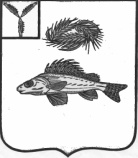   СОВЕТДЕКАБРИСТСКОГО МУНИЦИПАЛЬНОГО ОБРАЗОВАНИЯЕРШОВСКОГО МУНИЦИПАЛЬНОГО РАЙОНА САРАТОВСКОЙ ОБЛАСТИРЕШЕНИЕОт 25.07.2020 г.								            № 83-206О внесении изменений и в решение Совета Декабристскогомуниципального образованияЕршовского  муниципального  района  от 01.11.2017 №25-71 В соответствии с Федеральным законом от 06.10.2003 №131-ФЗ «Об общих принципах организации местного самоуправления в Российской Федерации, руководствуясь Уставом Декабристского муниципального образования Ершовского муниципального района, Совет Декабристского муниципального образования Ершовского муниципального района РЕШИЛ:Внести изменения в решение совета «Об установлении налога на имущество физических лиц на территории Декабристского муниципального образования Ершовского муниципального района Саратовской области», утвержденное решением Совета Декабристского муниципального образования Ершовского муниципального района от 01.11.2017 №25-71 следующие изменения и дополнения:Пункт №4 изложить в новой редакции:«4. Решения Совета Декабристского муниципального образования Ершовского муниципального района Саратовской области от:- 12 ноября 2010 года № 33-111 «Об установлении налога на имущество физических лиц на территории Декабристского муниципального образования Ершовского муниципального района Саратовской области»  считать утратившим силу. Настоящее решение вступает в силу со дня его принятия.Глава Декабристского МО                                                       М.А. Полещук